Ecole Immaculée Conception                                                                                                                                                                                      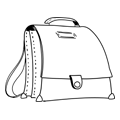 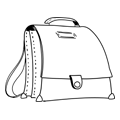 Fournitures scolaires 2020/2021                   CE1/CE2Trousse :⃝ Stylos bille moyenne : 10 bleus, 4 noirs, 4 verts, 4 rouges ⃝ 5 crayons à papier	⃝ 1 gomme⃝ 1 taille crayon hermétique⃝ 4 tubes de colle bâton (à renouveler dans l’année)⃝ 1 paire de ciseaux à bouts ronds⃝ 1 pochette de feutres⃝ 1 pochette de crayons de couleur ⃝ 1 règle plate plastique rigide et graduée en cm⃝ 1 équerre⃝ 1 compas ⃝ 1 ardoise Velleda (avec feutres effaçables à sec)⃝ 1 pochette de surligneurs Cahiers/ classeurs/ divers :⃝ 1 agenda⃝ 2 cahiers de brouillon (avec couverture rigide)⃝ 2 pochettes à élastiques⃝ 1 porte-vues  40 vues  pour l’anglais (votre enfant peut garder celui de l’année dernière)⃝ 1 porte-vues 120 vues pour les évaluations⃝ 1 porte-vues VERT 160 vues (pour les leçons de mathématiques)⃝ 1 porte-vues JAUNE 160 vues (pour les leçons de français)⃝ 1grand classeur (questionner le monde, lecture, rédaction…)⃝ Des feuilles de classeur simples et perforées, grands carreaux et grand format⃝ Des pochettes transparentes pour le classeur⃝ 1 série de 12 intercalaires cartonnés  ⃝ Des étiquettes⃝ 2 boites de mouchoirs⃝ Des pinceaux⃝ 1 gobelet (plastique rigide)Fichiers : A commander avant la rentréeBonnes vacances !Nathalie VERNETCE1CE2« Je réussis en géométrie au  CE1 » - Jocatop ISBN  9782363951106« L’atelier de lecture – cahier d’entrainement – CE1 » NathanISBN :  9782091224374« Je réussis en géométrie au  CE2 » - Jocatop  ISBN 9782363951120« L’atelier de lecture – cahier d’entrainement – CE2 » NathanISBN :  9782091224114